Подпись представителя команды                                                Подпись представителя команды                                   ______________________   (_______________________ )      ______________________   (____________________ )Судья          _______________________________________________________________________________________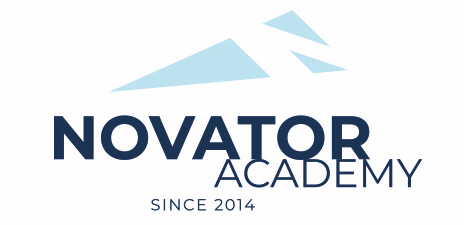 ПРОТОКОЛ  № 113Воз. категория  2011-12Стадион:    «Манеж стадиона Арена Химки»	«11» Марта 2023 г.   10:00      ДФК ОлимпЯхрома03№ФИОСтМячиКарт№ФИОСтМячиКарт111Амануллин Тимур2Аршава Матвей3Гаврилов Матвей4Глазунов Григорий5Жемаев Макар6Зайцев Юрий7Кадыкин Марат8Кузнецов Глеб9Малиев Абдурахман10Машков Артемий11Михайлов Арсен12Никитин Максим13Овчинников Александр14Парфенов Арсений15Савелов Дмитрий16Харитонов ВикторОфициальные представители командОфициальные представители командОфициальные представители командОфициальные представители командОфициальные представители командОфициальные представители командОфициальные представители командОфициальные представители командОфициальные представители командОфициальные представители команд№ФИОДолжностьДолжностьДолжность№ФИОДолжностьДолжностьДолжность1.тренертренертренерГалушка Андрейтренертренертренер2